Fiche guide  Installation et configuration d’un softphoneUn softphone est un logiciel qui émule le fonctionnement d’un téléphone IP. Plusieurs solutions sont disponibles pour les différents OS (Windows, Linux, Mac OsX, Android, iOS), libres (MicroSIP, Ekiga) ou propriétaires (ZoiPer, etc.).Pour pouvoir téléphoner avec un téléphone IP physique ou un softphone, celui-ci doit se voir attribué une adresse IP (éventuellement fournie par un serveur DHCP) et un numéro de téléphone unique dans le plan de numérotage de l'organisation.Ce numéro correspond en général (mais pas forcément) un compte utilisateur dans l’annuaire LDAP de l’organisation pour permettre la présentation du nom de l’appelant ou pour la fonction d’appel par nom.Compte SIPVous devez disposer des information sur le compte SIP créé avec XiVO.Voici un exemple de compte :Protocole de téléphonie IP : SIPNom du compte / nom à afficher : Pierre BouleServeur SIP  / REGISTRAR : adresse IP de la VM XiVOPort :  5060Domaine :  adresse IP de la VM XiVO Nom d’utilisateur / identifiant / login : alo3qmxsMot de passe : h1wov7d5Exemple de configuration du softphone Microsip.Lien : https://www.microsip.org/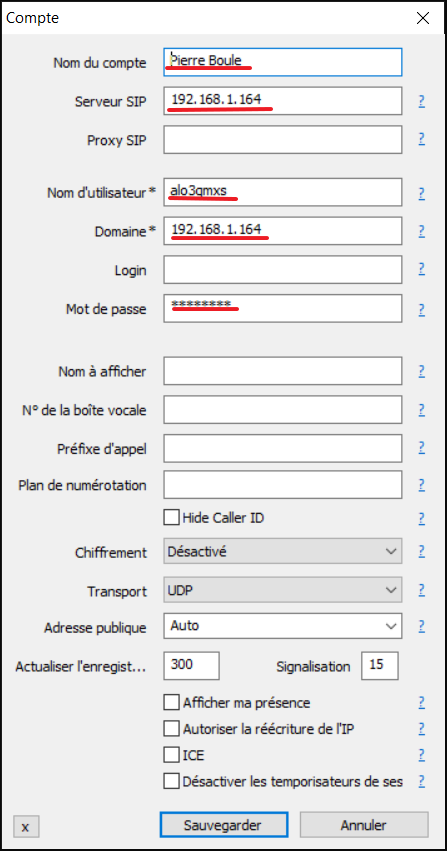 Informations affichées en ligne de commande sur le serveur XiVO après enregistrement du softphoneExemple de configuration du softphone Zoiper 5 version Free : Lien : https://www.zoiper.com/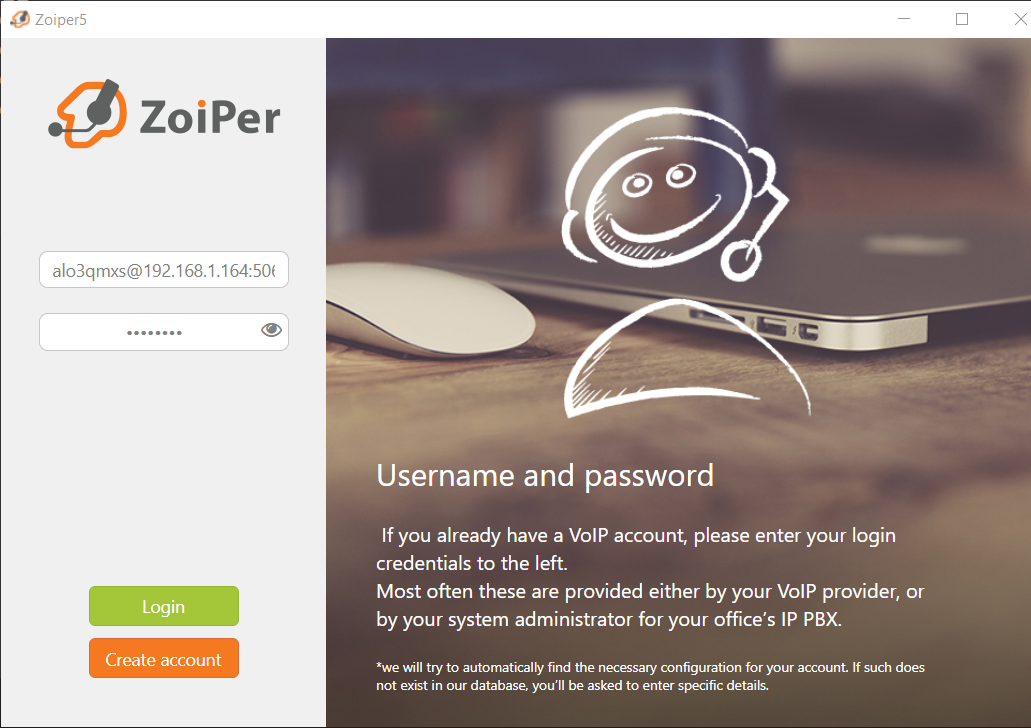 Cliquez sur le bouton Login, et passez les étapes suivantes (Skip, Next) :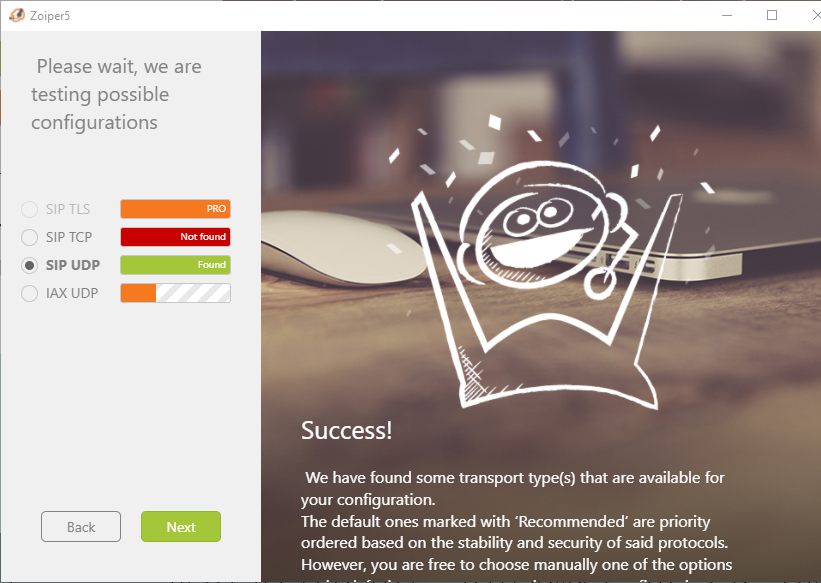 Informations affichées en ligne de commande sur le serveur XiVO après enregistrement du softphoneCLI VM XiVO# asterisk -rvvvvXivo*CLI> [Feb 19 16:24:59]     -- Registered SIP 'alo3qmxs' at 192.168.1.170:54741[Feb 19 16:24:59]        > Saved useragent "MicroSIP/3.20.7" for peer alo3qmxsCLI VM XiVO[Feb 19 16:35:27]     -- Registered SIP 'alo3qmxs' at 192.168.1.170:58837[Feb 19 16:35:27]        > Saved useragent "Z 5.5.9 v2.10.17.3" for peer alo3qmxs[Feb 19 16:35:27]     -- Unregistered SIP 'alo3qmxs'[Feb 19 16:35:42]     -- Registered SIP 'alo3qmxs' at 192.168.1.170:58837